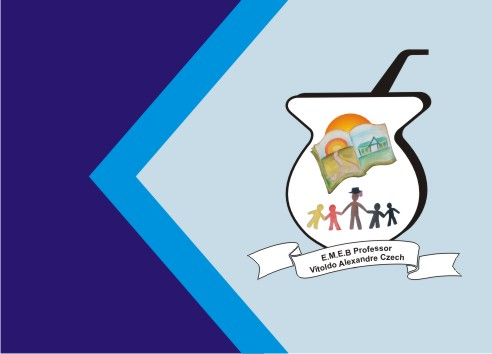 TEMA: AS CORESCONTEÚDO: CORES PRIMÁRIASA PALAVRA COR VEM DO LATIM COLORE.ATRAVÉS DOS TEMPOS, O HOMEM SEMPRE FOI ATRAÍDO PELAS CORES E SENTIU NECESSIDADE DE EXPRESSAR-SE POR MEIO DELAS.PINTOU NAS ROCHAS, NOS UTENSÍLIOS, NAS CASAS, NOS TEMPLOS, NOS TÚMULOS. É TAMBÉM POR MEIO DA COR E DA PINTURA QUE O HOMEM CONSEGUE EXPRESSAR SUA TRISTEZA, SUA ALEGRIA, SEUS DRAMAS E SUA RELIGIOSIDADE.A COR FAZ PARTE DA NOSSA VIDA, IMAGINE-SE VIVENDO EM UM MUNDO SEM COR. CADA UM DE NÓS TEM SUA PREFERÊNCIA POR UMA DETERMINADA COR, CADA UMA DELAS “FALA” UM POUCO A RESPEITO DE NÓS. AGORA VAMOS VER COMO AS CORES SÃO CLASSIFICADAS: CORES PRIMÁRIAS, CORES SECUNDÁRIAS, CORES QUENTES E CORES FRIAS.CORES PRIMÁRIAS: SÃO AS CORES PURAS, QUE DÃO ORIGEM A TODAS AS OUTRAS CORES.AS CORES PRIMÁRIAS SÃO: VERMELHO, AZUL E AMARELO.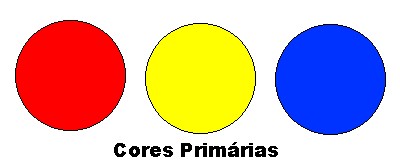 ATIVIDADE: AGORA QUE VOCÊ CONHECE AS CORES PRIMÁRIAS OBSERVE A OBRA ABAIXO E CONHEÇA UM POUCO SOBRE O ARTISTA, DEPOIS DESENHE A OBRA DE ARTE DE ALDEMIR MARTINS OU IMPRIMA E PINTE COM AS CORES PRIMÁRIAS.LEMBRAR DE MANDAR FOTOS NO GRUPOObserve a obra de arte de Aldemir Martins: 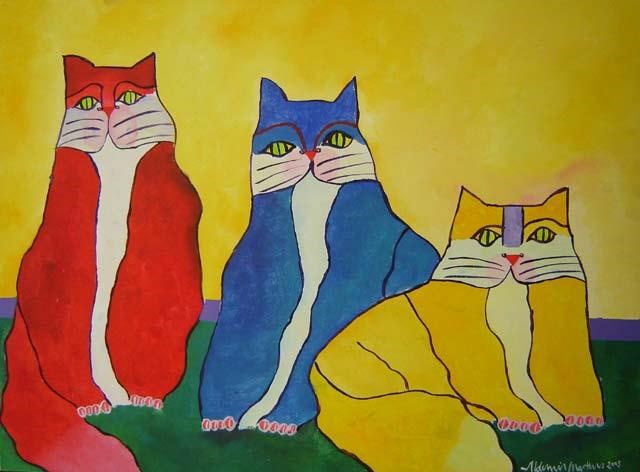 CONHECENDO ALDEMIR MARTINSO ARTISTA PLÁSTICO ALDEMIR MARTINS NASCEU EM INGAZEIRAS, NO SEARA, EM 8 DE NOVEMBRO DE1922. SEUS TRABALHOS VALORIZAM O BRASIL, QUE É TEMA DE MUITAS DE SUAS OBRAS. DESDE CRIANÇA, ALDEMIR MARTINS JÁ MOSTRAVA SEU TALENTO PARA A ARTE. EM 1961, ALDEMIR MOROU EM ROMA, NA ITÁLIA. FALECEU EM 5 DE FEVEREIRO DE 2006, AOS 83 ANOS, EM SÃO PAULO.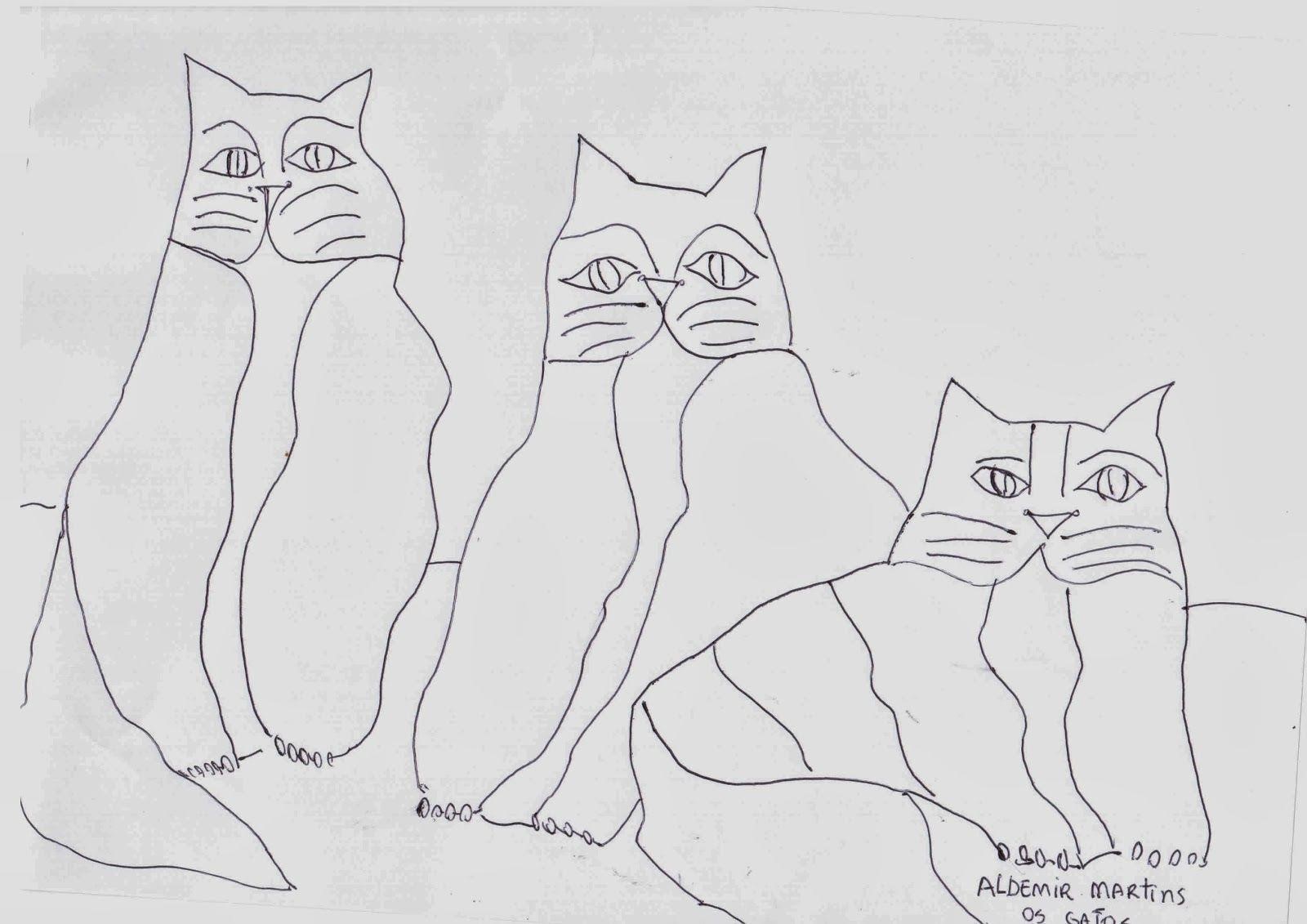 